Den Teufelskreis Armut durchbrechen
Brot für die Welt unterstützt Partner 
in IndienKatari Kumani ist täglich unterwegs, um in einem wohlhabenden Stadt-
viertel die Straßen zu kehren und den Abfall einzusammeln. Mit 16 wurde sie verheiratet, ihr Mann starb vor einigen Jahren. Viele Straßenreinigerinnen sind Dalits, die früher „Unberührbare“ genannt wurden, weil sie nach der traditionellen Berufsaufteilung des indischen Kastensystems den Müll ent-sorgten und die Toiletten reinigten und deshalb als unrein galten. Das Dalit Bahujan Resource Centre (DBRC) setzt sich für die Stärkung dieser Gruppe ein. Kataris 14jährige Tochter war länger nicht zur Schule gegangen, weil sie ihren todkranken Vater pflegen musste. DBRC half, damit die kleine Familie von Kumaris Arbeit leben kann, ohne dass der Schulbesuch der Vierzehn-jährigen gefährdet ist. DCRC ist ein Partner von Brot für die WeltHelfen Sie helfen. Bank für Kirche und Diakonie
IBAN: DE10100610060500500500
BIC: GENODED1KDB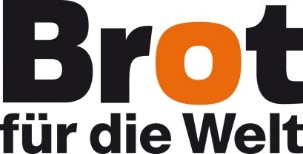 